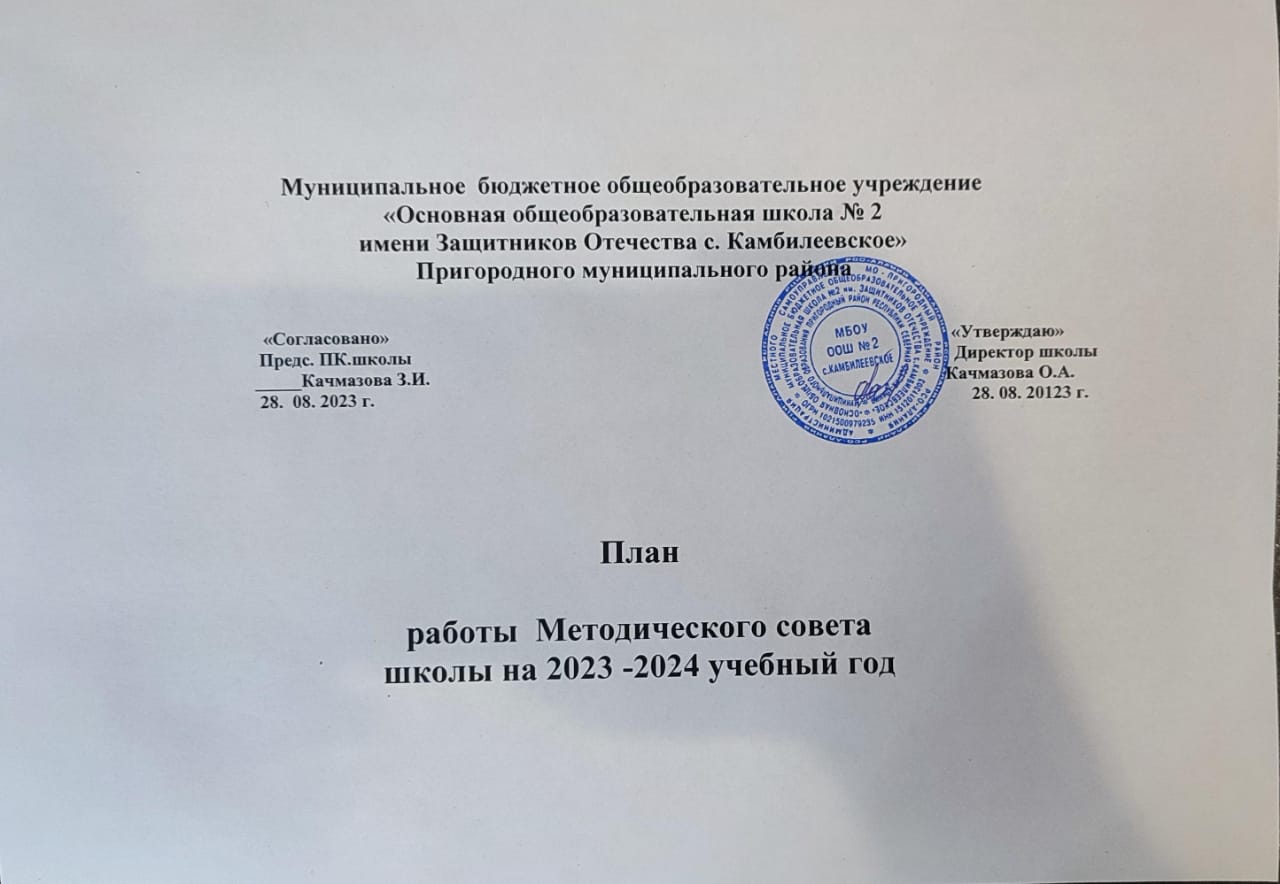                                                                              Заседания   МС школы на 2023-2024 учебный год:.                                                                                                          СрокиСрокиСрокиРассмотренные вопросыОтветственныйОтветственныйОтветственный         1.Заседание         1.ЗаседаниеСентябрьСентябрьПОВЕСТКА ЗАСЕДАНИЯОбсуждение итогов деятельности школы за 2022-2023уч.год.Утверждение плана работы методического совета школы на 2023-2024 учебный год.Обсуждение и корректировка планов работы методических объединений учителей.Усиления работы с учащимися сильной и слабой мотивации с целью  повышения качества образования.5.Ознакомление с тарификацией.ПОВЕСТКА ЗАСЕДАНИЯОбсуждение итогов деятельности школы за 2022-2023уч.год.Утверждение плана работы методического совета школы на 2023-2024 учебный год.Обсуждение и корректировка планов работы методических объединений учителей.Усиления работы с учащимися сильной и слабой мотивации с целью  повышения качества образования.5.Ознакомление с тарификацией.Гуриева З.Е. завуч по УВРЧлены МО «Повышение качества образовательного процесса  через  осуществление компетентностного подхода в обучении и воспитании»Гуриева З.Е. завуч по УВР.Гуриева З.Е. завуч по УВРЧлены МО «Повышение качества образовательного процесса  через  осуществление компетентностного подхода в обучении и воспитании»Гуриева З.Е. завуч по УВР.Гуриева З.Е. завуч по УВРЧлены МО «Повышение качества образовательного процесса  через  осуществление компетентностного подхода в обучении и воспитании»Гуриева З.Е. завуч по УВР.Последняя декада сентября                             2.Заседание1.Итоги диагностики учащихся 1 – го класса ( ВХОДНАЯ ДИАГНОСТИКА) 2.Организация и проведение Всероссийской предметной олимпиады школьников.                             2.Заседание1.Итоги диагностики учащихся 1 – го класса ( ВХОДНАЯ ДИАГНОСТИКА) 2.Организация и проведение Всероссийской предметной олимпиады школьников.                             2.Заседание1.Итоги диагностики учащихся 1 – го класса ( ВХОДНАЯ ДИАГНОСТИКА) 2.Организация и проведение Всероссийской предметной олимпиады школьников.Гуриева З.Е. завуч по УВР.Предметники.Гуриева З.Е. завуч по УВР.Предметники.Гуриева З.Е. завуч по УВР.Предметники. Ноябрь Ноябрь                     Заседание  №3ПОВЕСТКА       ЗАСЕДАНИЯ:Подготовка и проведение пед.совета инновационные методы и приемы обучения, мотивирующие учащихся на деятельность;Подготовка и проведение предметной школьной олимпиады;Итоги мониторинга учебной деятельности по результатам 1 четверти;Адаптация учащихся 1 –го и 5 – го классов, рассмотрение входных административных контрольных работ.                     Заседание  №3ПОВЕСТКА       ЗАСЕДАНИЯ:Подготовка и проведение пед.совета инновационные методы и приемы обучения, мотивирующие учащихся на деятельность;Подготовка и проведение предметной школьной олимпиады;Итоги мониторинга учебной деятельности по результатам 1 четверти;Адаптация учащихся 1 –го и 5 – го классов, рассмотрение входных административных контрольных работ.учителя – предметники Гуриева З.Е. завуч по УВРГуриева З.Е. завуч по УВРучителя – предметники .Гуриева З.Е. завуч по УВРучителя – предметникиГуриева З.Е. завуч по УВРучитель – предметник.учителя – предметники Гуриева З.Е. завуч по УВРГуриева З.Е. завуч по УВРучителя – предметники .Гуриева З.Е. завуч по УВРучителя – предметникиГуриева З.Е. завуч по УВРучитель – предметник.учителя – предметники Гуриева З.Е. завуч по УВРГуриева З.Е. завуч по УВРучителя – предметники .Гуриева З.Е. завуч по УВРучителя – предметникиГуриева З.Е. завуч по УВРучитель – предметник.январьянварь   Заседание №4. ПОВЕСТКА:Ознакомление предметников о своей работе по теме:   « Формы и методы работы с учащимися слабой мотивации».2. Подведение итогов предметной школьной олимпиады.3. Итоги мониторинга учебной деятельности по результатам 1 полугодия;4. Организация работы с молодыми специалистами.   Заседание №4. ПОВЕСТКА:Ознакомление предметников о своей работе по теме:   « Формы и методы работы с учащимися слабой мотивации».2. Подведение итогов предметной школьной олимпиады.3. Итоги мониторинга учебной деятельности по результатам 1 полугодия;4. Организация работы с молодыми специалистами.   Заседание №4. ПОВЕСТКА:Ознакомление предметников о своей работе по теме:   « Формы и методы работы с учащимися слабой мотивации».2. Подведение итогов предметной школьной олимпиады.3. Итоги мониторинга учебной деятельности по результатам 1 полугодия;4. Организация работы с молодыми специалистами.апрельапрель                                 Заседание -5ПОВЕСТКА  ЗАСЕДАНИЯ :1.Доклад  по теме : « Развитие универсальных учебных действий учащихся».2.Итоги мониторинга учебной деятельности по результатам 3 четверти.3.Проведение школьных методических семинаров и предметных декад. 4.Организация подготовки и проведения ИГА.                                 Заседание -5ПОВЕСТКА  ЗАСЕДАНИЯ :1.Доклад  по теме : « Развитие универсальных учебных действий учащихся».2.Итоги мониторинга учебной деятельности по результатам 3 четверти.3.Проведение школьных методических семинаров и предметных декад. 4.Организация подготовки и проведения ИГА.                                 Заседание -5ПОВЕСТКА  ЗАСЕДАНИЯ :1.Доклад  по теме : « Развитие универсальных учебных действий учащихся».2.Итоги мониторинга учебной деятельности по результатам 3 четверти.3.Проведение школьных методических семинаров и предметных декад. 4.Организация подготовки и проведения ИГА.                                 Заседание -5ПОВЕСТКА  ЗАСЕДАНИЯ :1.Доклад  по теме : « Развитие универсальных учебных действий учащихся».2.Итоги мониторинга учебной деятельности по результатам 3 четверти.3.Проведение школьных методических семинаров и предметных декад. 4.Организация подготовки и проведения ИГА.Гуриева З.Е. завуч по УВРучителя – предметникииюньиюнь                      Заседание -6Подведение  итогов работ МО учителей естественно – математического цикла, учителей начальных классов, учителей гуманитарного цикла. за 2023 -2024учебный год.Составление проекта плана работы МС школы естественно –на новый 2024 -2025  учебный год.                      Заседание -6Подведение  итогов работ МО учителей естественно – математического цикла, учителей начальных классов, учителей гуманитарного цикла. за 2023 -2024учебный год.Составление проекта плана работы МС школы естественно –на новый 2024 -2025  учебный год.                      Заседание -6Подведение  итогов работ МО учителей естественно – математического цикла, учителей начальных классов, учителей гуманитарного цикла. за 2023 -2024учебный год.Составление проекта плана работы МС школы естественно –на новый 2024 -2025  учебный год.                      Заседание -6Подведение  итогов работ МО учителей естественно – математического цикла, учителей начальных классов, учителей гуманитарного цикла. за 2023 -2024учебный год.Составление проекта плана работы МС школы естественно –на новый 2024 -2025  учебный год.Гуриева З.Е. завуч по УВР,учителя – предметники,председатели МОГуриева З.Е. завуч по УВР,председатели МО